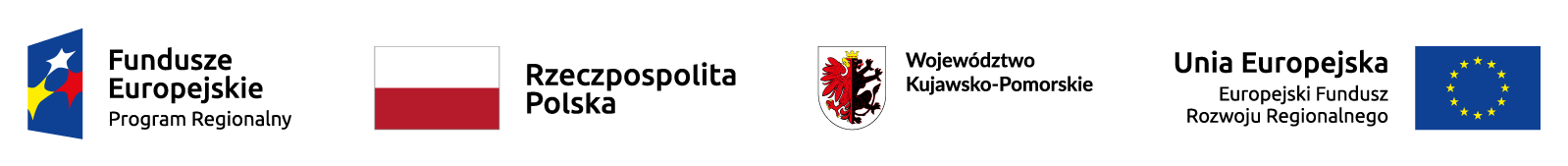 Załącznik do SWZ Nr 6UMOWA – p r o j e k tW dniu ……………..…. 2022 roku, pomiędzy Gminą Kowalewo Pomorskie  mającą siedzibę
w Kowalewie Pomorskim ul. Konopnickiej 13, 87-410 Kowalewo Pomorskie,  NIP: 5030022196, Regon: 871118595  reprezentowaną przez: Burmistrza  Miasta Kowalewo Pomorskie  – Jacka Żurawskiegoprzy kontrasygnacie Skarbnika Gminy – Magdaleny Górnej zwaną dalej "Zamawiającym" a…………………………………………………………………………….……………… mającą/ym siedzibę  w ….........................…................................................ przy ………………….…..……………………………,                           NIP ............................................................. REGON ………………………………..…………………........,reprezentowaną/ym przez:…………………………………………………………………………………….………………………………..zwaną w dalszej części umowy WYKONAWCĄ w wyniku przeprowadzonego postępowania o udzielenie zamówienia publicznego w trybie podstawowym bez negocjacji zgodnie z art. 275 ust. 1 ustawy z dnia 11 września 2019 r. - Prawo zamówień publicznych (Dz. U. z 2021, poz. 1129, ze zm.) zawarta została umowa o następującej treści:§ 1(Przedmiot umowy)Zamawiający powierza, a Wykonawca przyjmuje do wykonania dostawę wraz z montażem mikroinstalacji fotowoltaicznych i powietrznych pomp ciepła na potrzeby prywatnych gospodarstw domowych w ramach projektu pn. „Poprawa bezpieczeństwa energetycznego poprzez dywersyfikację źródeł energii na terenie gminy Kowalewo Pomorskie”.Instalacje fotowoltaiczne i powietrzne pompy ciepła na terenie Gminy Kowalewo Pomorskie instalowane będą w miejscowościach: Bielsk, Borówno, Chełmonie, Mlewo, Napole, Otoruda, Pluskowęsy, Pruska Łąka, Szewa, Wielka Łąka oraz na terenie miasta Kowalewo Pomorskie.Przedmiotem zamówienia jest dostawa i montaż w oparciu o posiadane przez Zamawiającego projekty 18 zestawów instalacji fotowoltaicznych oraz 5 zestawów powietrznych pomp ciepła wraz z niezbędnymi elementami instalacji oraz Specyfikacją techniczną wykonania i odbioru instalacji.Zakres zamówienia obejmuje w szczególności:przejęcie przez Wykonawcę od Zamawiającego i użytkowników (właścicieli nieruchomości) miejsca wykonywania prac i przygotowanie ich pod montaż mikroinstalcji do wpięcia w istniejące instalacji,ustalenie przebiegu trasy przewodów od miejsca montażu mikroinstalacji do wpięcia w istniejące instalacje,dostawę i montaż (instalację) kompletnych mikroinstalcji fotowoltaicznych (18 szt.), zgodnie
z projektami instalacji oraz Specyfikacją techniczną wykonania i odbioru instalacji,dostawę i montaż (instalację) kompletnych powietrznych pomp ciepła typu monoblok (5 szt.), zgodnie z projektami oraz Specyfikacją techniczną wykonania i odbioru instalacji,wykonanie połączenia z siecią elektroenergetyczną obiektu (fotowoltaika),wykonanie przejść w przegrodach  wewnętrznych i zewnętrznych budynków,wykonanie i zasypywanie ewentualnych wykopów pod przewód (fotowoltaika),zabezpieczenie miejsc przebić i przejść rur, przewodów elektrycznych,wykonanie izolacji oraz prac zabezpieczających,zaprogramowanie i wykonanie układu automatyki i sterowania,instalacje buforu, armatury hydraulicznej i połączenia od obcego systemu c.o. budynku (pompa ciepła),montaż licznika wytworzonej energii elektrycznej (może być wbudowany w inwerter) umożliwiający  gromadzenie i lokalną prezentacje danych (fotowoltaika),montaż licznika wytworzonej energii elektrycznej (może być wbudowany w sterownik pompy) umożliwiający  gromadzenie i lokalną prezentacje danych (pompy ciepła),wykonanie pozostałych niezbędnych prac związanych z układaniem przewodów, urządzeń, armatury regulującej, odcinającej, sterującej instalacji elektrycznej niezbędnej do obsługi wykonanej instalacji,przeprowadzenie wymaganych prób i badań, dokonanie próbnego rozruchu przed odbiorem prac, dokonanie regulacji i rozruchu poszczególnych instalacji,wykonanie odpowiednich zabezpieczeń przeciwprzepięciowych i instalacji odgromowej, jeśli jest wymagana lub przystosowanie istniejącej instalacji odgromowej do mikroinstalacji (fotowoltaika),podłączenie inwertera /pompy ciepła do sieci Internet w sytuacji, gdy nieruchomość posiada dostęp do tej sieci. Jeżeli w urządzeniach (router, switch) zainstalowanych w nieruchomości brakuje miejsca do podłączenia kolejnych urządzeń (np. inwerter) lub urządzenie (np. router, switch) nie jest zgodne ze standardem inwertera, Wykonawca wymieni je na zgodne, zachowując przy tym istniejącą strukturę sieci komputerowej w budynku,podłączenie inwertera/pompy ciepła do sieci Internet musi umożliwić podgląd i analizę bieżących oraz archiwalnych danych o uzyskiwanych osiągach elektrycznych (ilości wytworzonej energii elektrycznej/cieplnej) poprzez stronę. Wykonawca zapewni dostęp do strony internetowej właścicielowi nieruchomości oraz przedstawicielowi Zamawiającego.Zakres prac obejmuje ponadto: wykonanie dokumentacji techniczno-rozruchowych z instrukcjami BHP – zgodnie
z obowiązującymi przepisami w dwóch egzemplarzach, przeprowadzenie szkolenia użytkowników w zakresie eksploatacji i obsługi wykonanych instalacji fotowoltaicznych i pomp ciepła oraz sporządzenie protokołu obejmującego zakres szkolenia i uzyskanie oświadczeń od użytkowników o dokonanym szkoleniu, opracowanie odrębnie dla poszczególnych instalacji fotowoltaicznych i pomp ciepła szczegółowej instrukcji obsługi i użytkowania w języku polskim (zawierającej m.in. zalecenia dotyczące bieżącej konserwacji), opracowanie odrębnie dla każdej wykonanej instalacji fotowoltaicznej oraz pomp ciepła operatu odbiorowego (w 2 egz.) zawierającego m.in.: dokumentację powykonawczą, badania, atesty, próby, dokumenty gwarancyjne i serwisowe na użyte materiały, urządzenia i wyposażenie, na które producent udzielił gwarancji na okres dłuższy niż odpowiedzialność Wykonawcy z tytułu gwarancji. Karty gwarancyjne producentów Wykonawca wyda Zamawiającemu niezależnie od gwarancji Wykonawcy udzielonej na te same urządzenia,zgodnie z art. 29 ust. 4 pkt. 3 lit. c ustawy Prawo budowlane uzgodnienie projektu mikroinstalacji (instalacji fotowoltaicznej, której moc przekracza 6,5 kW), z rzeczoznawcą do spraw zabezpieczeń przeciwpożarowych pod względem zgodności z wymaganiami ochrony przeciwpożarowej przed przystąpieniem do montażu,zgodnie z art. w art. 56 ust. 1a ustawy Prawo budowlane zawiadomienie, na podstawie pełnomocnictwa, organów Państwowej Straży Pożarnej o zakończeniu wykonania instalacji fotowoltaicznej, której moc przekracza 6,5 kW, i planowanego przystąpienia do jej użytkowania,zgłoszenie w imieniu użytkownika (właściciela nieruchomości) przyłączenia mikroinstalacji do sieci elektroenergetycznej Operatora Sieci Dystrybucyjnej (OSD) - na podstawie udzielonego pełnomocnictwa (fotowoltaika), wykonywanie przeglądów gwarancyjnych oraz bezpłatnych usług serwisowych w okresie obowiązywania gwarancji.inne prace związane z procesem montażu mikroinstalacji i pomp ciepła.6. W przypadku braków lub błędów w zgłoszeniu, o którym mowa w ust. 5. pkt g, Wykonawca dokona uzupełnień w terminie wyznaczonym przez Operatora Sieci Dystrybucyjnej.Szczegółowy opis zamówienia zawiera Specyfikacja techniczna wykonania i odbioru instalacji oraz Projekty instalacji fotowoltaicznej i projekty instalacji powietrznej pompy ciepła.§ 2(Termin realizacji)Rozpoczęcie prac nastąpi w ciągu 14 dni od daty zawarcia umowy.Termin zakończenia wykonania przedmiotu umowy, określonego w § 1 ust. 1-5, ustala się do 
40 dni od dnia podpisania umowy. Do terminu, o którym mowa w § 2 ust. 2, nie wlicza się przedmiotu zamówienia określonego w § 1 ust. 6 umowy.Zamawiający wymaga, aby dostawa z montażem instalacji fotowoltaicznych i pomp ciepła w ramach jednego budynku nie trwała dłużej niż 2 dni robocze następujące po sobie. Nie dopuszcza się, aby bez uzasadnionej przyczyny Wykonawca przerwał rozpoczętą robotę w zakresie jednego budynku.§ 3(Obowiązki Zamawiającego)1. Do obowiązków Zamawiającego należy:zapewnienie nadzoru inwestorskiego nad realizacją przedmiotu umowy;protokolarne przekazanie Wykonawcy miejsca wykonywania prac;udział w odbiorach;przekazanie dokumentacji projektowej;przekazanie specyfikacji technicznej wykonania i odbioru robót.§ 4(Obowiązki Wykonawcy)Do obowiązków Wykonawcy należy:realizowanie  przedmiotu umowy zgodnie z projektami instalacji fotowoltaicznej i pomp ciepła, Specyfikacją techniczną projektu, ofertą Wykonawcy, opisem przedmiotu zamówienia, obowiązującymi przepisami, w tym Prawa Budowlanego, sztuką budowlaną a także wskazaniami Zamawiającego;niezwłoczne zawiadomienie Zamawiającego i zgłoszenie wszelkich zastrzeżeń i wad zawartych w projektach instalacji w terminie 7 dni od daty przekazania projektów instalacji fotowoltaicznej i pomp ciepła pod rygorem odpowiedzialności za wszelkie szkody wynikające na skutek realizacji prac na podstawie wadliwej dokumentacji, bez wcześniejszego powiadomienia Zamawiającego;protokolarne przejęcie miejsca wykonywania prac oraz rozpoczęcie ich w terminie 14 dni od dnia podpisania umowy;ponoszenie całkowitej odpowiedzialności za przestrzeganie przepisów bhp i p. poż.;stosowanie materiałów określonych dokumentacją techniczną, posiadających dopuszczenie do obrotu i stosowania w budownictwie oraz przedstawienia deklaracji lub certyfikatu zgodności z Polską Normą, aprobaty technicznej lub światowego certyfikatu ISO;organizacja zaplecza wykonywanych prac z zasilaniem energetycznym we własnym zakresie oraz przywrócenie terenu zajętego pod zaplecze wykonywanych prac do stanu poprzedniego w terminie  2 dni po zakończeniu prac;przerwanie prac i zabezpieczenie miejsca ich wykonywania na każde żądanie Zamawiającego,pokrycie kosztów poboru wody, energii elektrycznej i zrzutu ścieków związanych  
z realizacją przedmiotu umowy;uporządkowanie terenu wykonywanych prac po ich zakończeniu i wydanie go Użytkownikowi terenu w terminie ustalonym dla odbioru zadania;                     bieżąca współpraca z Zamawiającym i dokonywanie uzgodnień z jego przedstawicielami;zgłoszenie przedmiotu umowy do odbioru końcowego oraz uczestniczenie w czynnościach odbiorowych, przeglądach gwarancyjnych w okresie gwarancji i rękojmi na wezwanie Zamawiającego;utylizacja odpadów, materiałów pochodzących z wykonania prac;przedłożenie Zamawiającemu w terminie 5 dni od daty podpisania umowy, do zatwierdzenia, szczegółowy harmonogramu rzeczowo - finansowegy realizacji zadania, objęty niniejszym zamówieniem.§ 5Wykonawca ponosi pełną i wyłączną odpowiedzialność za szkody powstałe przy wykonywaniu przedmiotu umowy, odpowiada także w pełnym zakresie za wszelkie działania Podwykonawców  i innych osób działających w jego imieniu, jak za działania własne.Wykonawca przed rozpoczęciem realizacji przedmiotu umowy winien zawrzeć umowę ubezpieczenia od odpowiedzialności cywilnej za szkody osobowe i majątkowe wyrządzone osobom trzecim w wyniku prac będących przedmiotem umowy (O.C.) za cały okres obowiązywania umowy oraz złożyć Zamawiającemu kopię zawartej umowy.§ 6Zamawiający nie stawia wymagań zatrudnienia przez Wykonawcę  lub Podwykonawcę na podstawie stosunku pracy w rozumieniu ustawy z dnia 26 czerwca 1974 r. Kodeks pracy (t.j. Dz.U z 2020 poz. 1320) osób wykonujących czynności przy realizacji umowy. § 7(Udział podwykonawców w realizacji zamówienia)Wykonawca może powierzyć Podwykonawcom do wykonania część przedmiotu zamówienia, jednak nie zwalnia to Wykonawcy z odpowiedzialności za należyte wykonanie tego zamówienia.Wykonawca zobowiązany jest do przedłożenia do siedziby Zamawiającego  projektu umowy  o podwykonawstwo lub dalsze podwykonawstwo (zgodnego z warunkami określonymi w umowie głównej oraz w przepisach), której przedmiotem są ………………………….. a także projektu jej zmiany oraz poświadczonej za zgodność z oryginałem kopii zawartej umowy o podwykonawstwo,  lub dalsze podwykonawstwo, której przedmiotem są …………………………………….. i jej zmiany.W terminie 7 dni roboczych od daty wpłynięcia projektu umowy o podwykonawstwo  lub dalsze podwykonawstwo do siedziby Zamawiającego, Zamawiający zgłosi zastrzeżenia  do projektu tej umowy i do projektu zmiany umowy, której przedmiotem  są ………………………………. Strony ustalają, iż datą zgłoszenia zastrzeżeń będzie odpowiednio data nadania listu poleconego w polskiej placówce operatora wyznaczonego lub data osobistego przekazania zastrzeżeń na piśmie.Opinia na temat akceptacji umowy, bądź braku akceptacji umowy bezwzględnie wymaga formy pisemnej.Wykonawca zobowiązany jest do przedłożenia Zamawiającemu poświadczonych   za zgodność z oryginałem umów o podwykonawstwo, których przedmiotem są dostawy lub usługi oraz ich zmiany, w terminie 7 dni od daty ich zawarcia.Do zawarcia przez Podwykonawcę umowy z dalszym Podwykonawcą wymagana  jest zgoda Zamawiającego i Wykonawcy. Zasady określone w ust. 2 stosuje  się odpowiednio.Wykonawca odpowiada przed Zamawiającym za wszelkie działania i zaniechania swoich Podwykonawców i pracowników Podwykonawców. Zamawiający zastrzega sobie prawo  do żądania usunięcia z miejsca realizacji zadania każdego Podwykonawcy lub pracownika Podwykonawcy, który przez swoje zachowanie i jakość wykonywanej pracy dał powód  do uzasadnionych skarg.Umowy, o których mowa w ust. 5, powinny być zawarte w formie pisemnej pod rygorem nieważności.Wynagrodzenie za odebrane prace określone w harmonogramie rzeczowo-finansowym w terminach tam przewidzianych, wykonane z udziałem Podwykonawców lub dalszych Podwykonawców, o których mowa w § 7 niniejszej umowy, biorących udział  w realizacji prac, będzie płacone przez Zamawiającego na rzecz:Wykonawcy pod warunkiem przedstawienia Zamawiającemu potwierdzenia przelewu zrealizowanego na rachunek Podwykonawcy w kwocie odpowiadającej zakresowi prac wykonanych przez Podwykonawcę i odebranych przez Zamawiającego.Podwykonawcy, bezpośrednio na jego rachunek po dostarczeniu do Zamawiającego oryginału umowy Wykonawcy z Podwykonawcą, lub jej kopii poświadczonej  za zgodność z oryginałem oraz faktury wystawionej przez Podwykonawcę na rzecz Wykonawcy.Wynagrodzenie, o którym mowa w ust. 9, dotyczy wyłącznie należności powstałych po zaakceptowaniu przez Zamawiającego umowy o podwykonawstwo lub po przedłożeniu Zamawiającemu poświadczonej za zgodność   z oryginałem kopii umowy o podwykonawstwo, której przedmiotem są dostawy lub usługi.Bezpośrednia zapłata obejmuje wyłącznie należne wynagrodzenie, bez odsetek, należnych Podwykonawcy lub dalszemu Podwykonawcy.Przed dokonaniem bezpośredniej zapłaty Zamawiający jest obowiązany umożliwić Wykonawcy zgłoszenie pisemnych uwag dotyczących zasadności bezpośredniej zapłaty wynagrodzenia Podwykonawcy lub dalszemu Podwykonawcy, o których mowa w ust. 9 pkt b Zamawiający informuje o terminie zgłaszania uwag, nie krótszym niż 7 dni od dnia doręczenia tej informacji.W przypadku zgłoszenia uwag, o których mowa w ust. 12, w terminie wskazanym przez Zamawiającego, Zamawiający może:nie dokonać bezpośredniej zapłaty wynagrodzenia Podwykonawcy lub dalszemu Podwykonawcy, jeżeli Wykonawca wykaże niezasadność takiej zapłaty;złożyć do depozytu sądowego kwotę potrzebną na pokrycie wynagrodzenia Podwykonawcy                     lub dalszego Podwykonawcy w przypadku istnienia zasadniczej wątpliwości Zamawiającego                       co do wysokości należnej zapłaty lub podmiotu, któremu płatność się należy;dokonać bezpośredniej zapłaty wynagrodzenia Podwykonawcy lub dalszemu Podwykonawcy, jeżeli Podwykonawca lub dalszy Podwykonawca wykaże zasadność takiej zapłaty.W przypadku dokonania bezpośredniej zapłaty Podwykonawcy lub dalszemu Podwykonawcy,
o których mowa w ust. 9, Zamawiający potrąca kwotę wypłaconego wynagrodzenia
z wynagrodzenia należnego Wykonawcy. W takim przypadku przyjmuje się, że Wykonawcy nie przysługuje od Zamawiającego wynagrodzenie w części wypłaconej lub przeznaczonej do wypłacenia Podwykonawcy lub dalszemu Podwykonawcy, a Wykonawca zrzeka się tego wynagrodzenia na rzecz Podwykonawcy lub dalszego Podwykonawcy.Zobowiązanie Zamawiającego do zapłaty wynagrodzenia Wykonawcy wygasa w zakresie,
w którym Zamawiający dokonał zapłaty na rzecz Podwykonawcy lub dalszemu Podwykonawcy.W przypadku dokonania bezpośredniej zapłaty Podwykonawcy lub dalszemu Podwykonawcy, Zamawiający dokona bezpośredniej zapłaty w terminie do 30 dni od dnia dostarczenia faktury   do siedziby Zamawiającego. Konieczność wielokrotnego dokonywania bezpośredniej zapłaty Podwykonawcy lub dalszemu Podwykonawcy, o których mowa w ust. 9, lub konieczność dokonania bezpośrednich zapłat na sumę większą niż 5% wartości umowy w sprawie zamówienia publicznego może stanowić podstawę do odstąpienia od umowy w sprawie zamówienia publicznego przez Zamawiającego.Łączne wynagrodzenie wypłacone Wykonawcy i Podwykonawcom nie może przekroczyć całkowitego wynagrodzenia umownego określonego w § 8 ust.1 niniejszej umowy.Strony ustalają, że w zakresie stosunków wewnętrznych odpowiedzialności solidarnej w stosunku do Podwykonawców, Zamawiający jest uprawniony do otrzymania od Wykonawcy zwrotu całości wypłaconego Podwykonawcy lub dalszym Podwykonawcom  wynagrodzenia.§ 8(Wynagrodzenie)Wynagrodzenie ryczałtowe Wykonawcy za wykonanie przedmiotu umowy określonego w § 1 ustala się na kwotę brutto: …………………………………..…………………..……….. zł słownie: ……………………………..……………………………………zł) - zgodnie ze złożoną ofertą Wykonawcy. Wykonawca może wystawić fakturę częściową do wysokości 95% wartości określonej w pkt 1 po wykonaniu i odebraniu przez Zamawiającego zakresu określonego w § 1 ust. 1-5.Wykonawca wystawi fakturę częściową do wysokości 5% (z uwzględnieniem wartości określonej w pkt 2) wartości określonej w pkt 1 po otrzymaniu przez Zamawiającego pisemnego potwierdzenia od wszystkich użytkowników o podłączeniu instalacji fotowoltaicznych do sieci elektroenergetycznej przez Operatora Sieci Dystrybucji.Wynagrodzenie Wykonawcy, o którym mowa w ust. 1, obejmuje całość kosztów i wydatków niezbędnych do zrealizowania przedmiotu umowy wraz z jego przekazaniem do użytkowania, na warunkach określonych umową. Kwota  zawiera wszelkie koszty związane z realizacją zadania wynikające z dokumentacji projektowych, specyfikacji technicznej projektu i odbioru końcowego, oferty Wykonawcy i obowiązujących przepisów jak również koszty nie ujęte w dokumentacji projektowej, nieprzewidziane przez Zamawiającego, a niezbędne do realizacji zadania
i przekazania do użytkowania. Wynagrodzenie to nie podlega waloryzacji i stanowi maksymalną kwotę należności Wykonawcy z tytułu umowy.Ustala się, że rzeczywisty zakres prac wykonanych w ramach niniejszej umowy oraz rzeczywisty poziom inflacji w okresie realizacji umowy stanowią elementy ryzyka gospodarczego Wykonawcy  i nie będą stanowiły podstaw do podwyższenia wynagrodzenia.Zamawiający dokona rozliczenia z Wykonawcą za realizację inwestycji zgodnie 
z harmonogramem rzeczowo – finansowym dotyczącym realizacji umowy za wykonane
i odebrane w terminie umownym prace.Koszty jednostkowe, stawka roboczogodziny i narzuty podane w ofercie Wykonawcy do końca realizacji przedmiotu umowy nie ulegną podwyższeniu.W przypadku zaistnienia konieczności wykonania prac dodatkowych (nie objętych dokumentacją projektową) Wykonawcy nie wolno ich realizować bez zmiany niniejszej umowy. Dyspozycje Inspektora Nadzoru w tym zakresie, bez zgody Zamawiającego będą bezprawne.O konieczności wykonania prac dodatkowych Wykonawca informuje niezwłocznie Zamawiającego za pośrednictwem inspektora nadzoru. W przypadku wykonania ewentualnych prac dodatkowych nie objętych zamówieniem podstawowym w ramach zamówień dodatkowych, Wykonawca zobowiązany jest każdorazowo do ich wykonania. Uzgadnianie między stronami wynagrodzenia za wykonanie ewentualnych prac dodatkowych, a także pomniejszenie wynagrodzenia w przypadku rezygnacji z części prac, odbywać się będzie na podstawie negocjacji stron, lecz nie będzie większe niż ustalone
w oparciu o czynniki cenotwórcze podane w ofercie tj.:R - g = ……… zł. Kp ( R + S ) = ………. % Kz (od M ) = …….. Z ( od S + R + Kp ) = ……… % Za prace dodatkowe, strony uznają prace, których Wykonawca nie mógł przewidzieć, obliczając cenę oferty z należytą starannością. Wykonawca nie może żądać od Zamawiającego wynagrodzenia, jeżeli wykonał prace dodatkowe podczas realizacji zamówienia bez zmiany umowy i zgody Zamawiającego.Wykonanie całości prac w terminach wcześniejszych niż ustalony w harmonogramie rzeczowo - finansowym nie upoważnia Wykonawcy do doręczenia faktury Zamawiającemu przed terminem wynikającym z harmonogramu lub żądania wcześniejszej zapłaty chociażby części wynagrodzenia.W przypadku ograniczenia zakresu umowy przez Zamawiającego ustala się minimalną wartość świadczenia stron w wysokości 60% wartości przedmiotu umowy określonej w § 8 ust. 1 niniejszej umowy.§ 9(Zasady odbioru)Zamawiający dokonuje odbioru prac, będących przedmiotem umowy zgłoszonych, przez Wykonawcę w terminie do 10 dni roboczych od daty ich pisemnego zgłoszenia.Rozliczenie zadania nastąpi fakturą końcową wystawioną przez Wykonawcę, po dokonaniu przez Zamawiającego bezusterkowego odbioru końcowego przedmiotu umowy.Z czynności odbioru sporządza się protokół podpisany przez obie strony.Jeśli w toku czynności odbioru zostaną stwierdzone wady, Zamawiający odmówi odbioru                             do czasu usunięcia wad w wyznaczonym przez Zamawiającego terminie.Faktury Wykonawcy będą regulowane w formie przelewu na konto Wykonawcy wskazane na fakturze,  w terminie do 30 dni od daty ich złożenia Zamawiającemu po ich uprzednim sprawdzeniu przez Zamawiającego pod względem merytorycznym i rachunkowym. Wykonawca oświadcza, że wskazany  na fakturze rachunek bankowy jest rachunkiem rozliczeniowym służącym wyłącznie dla celów rozliczeń z tytułu prowadzonej przez niego działalności gospodarczej.Faktury winny być wystawione na Nabywca: Gmina Kowalewo Pomorskie,87-410 Kowalewo Pomorskieul. Konopnickiej 13NIP:  5030022196Odbiorca: Gmina Kowalewo Pomorskie,87-410 Kowalewo Pomorskieul. Konopnickiej 13Płatność faktury za przedmiot umowy wykonany przez Podwykonawców lub dalszych Podwykonawców  nastąpi po dostarczeniu dowodu zapłaty tych faktur przez generalnego Wykonawcę, jako Zamawiającego wobec Podwykonawcy.Za dzień zapłaty będzie uznany dzień obciążenia rachunku bankowego Zamawiającego.Faktury wystawiane przez Wykonawcę powinny być doręczone do siedziby Zamawiającego.§ 10(Kary umowne)Za nie wykonanie lub nienależyte wykonanie umowy, Wykonawca ponosi odpowiedzialność.Zamawiający ma prawo naliczyć Wykonawcy kary umowne:za zwłokę w oddaniu określonego w umowie przedmiotu umowy, lub jego części zawartej  w harmonogramie  rzeczowo-finansowym – w wysokości 0,2% wynagrodzenia umownego brutto określonego w §  8 ust. 1 niniejszej umowy  za każdy rozpoczęty dzień zwłoki ;za zwłokę w usunięciu wad stwierdzonych przy odbiorze lub w okresie gwarancji 
i rękojmi - w wysokości 0,2% wynagrodzenia umownego brutto określonego w § 8 ust. 1 niniejszej umowy, za każdy rozpoczęty dzień zwłoki liczony od dnia wyznaczonego na usunięcie wad;za nienależytą realizację przedmiotu umowy, w szczególności za odstąpienie Wykonawcy od umowy z powodu bankructwa, lub upadłości oraz z powodu innej zawinionej przez Wykonawcę przyczyny, lub gdy Zamawiający odstąpi od umowy z tytułu okoliczności, za które odpowiada Wykonawca – w wysokości 20% wynagrodzenia umownego brutto określonego
w § 8 ust. 1 niniejszej umowy;z tytułu złej jakości wykonanych prac i użytych materiałów – w wysokości 20% wynagrodzenia umownego brutto określonego w § 8 ust. 1 niniejszej umowy ;za brak zapłaty lub nieterminową zapłatę wynagrodzenia należnego podwykonawcom lub dalszym podwykonawcom – w wysokości 0,2% wynagrodzenia umownego brutto określonego
w § 8 ust. 1 niniejszej umowy, za każdy rozpoczęty dzień zwłoki liczonej od dnia zgłoszenia w formie pisemnej odbioru prac wykonanych przez podwykonawcę,z tytułu nie przedłożenia do zaakceptowania projektu umowy o podwykonawstwo, której przedmiotem, lub projektu jej zmiany – w wysokości 0,2% wynagrodzenia umownego brutto określonego w  § 8 ust. 1 niniejszej umowy;z tytułu nie przedłożenia  poświadczonej za zgodność z oryginałem kopii umowy 
o podwykonawstwo lub jej zmiany – w wysokości 0,2% wynagrodzenia umownego brutto określonego w § 8 ust. 1 niniejszej umowy, za każdy dzień zwłoki liczonej od ostatniego dnia terminu wyznaczonego na podstawie   § 7 ust.3 niniejszej umowy ;za brak zmiany umowy o podwykonawstwo w zakresie terminu zapłaty – w wysokości 0,2% wynagrodzenia umownego brutto określonego w  § 8 ust. 1 niniejszej umowy ;Łączna maksymalna wysokość kar umownych, których może dochodzić Zamawiający od Wykonawcy ustala się jako równą wartości 20% wynagrodzenia umownego brutto określonego w § 8 ust. 1 niniejszej umowy .Jeżeli kara umowna nie pokrywa rzeczywiście poniesionej szkody, Zamawiający może  dochodzić odszkodowania uzupełniającego na zasadach ogólnych.Zamawiający zastrzega sobie prawo potrącania kar umownych z bieżącego wynagrodzenia Wykonawcy lub z pobranego zabezpieczenia należytego wykonania umowy, a Wykonawca oświadcza, że wyraża zgodę na potrącenie kar umownych z wynagrodzenia umownego, a jeżeli potrącenie to nie będzie możliwe, wykonawca zobowiązuje się zapłacić kary umowne w terminie 14 dni od dnia otrzymania noty księgowej.§ 11(Odbiór prac)Strony ustalają, że przedmiotem odbioru końcowego będzie przedmiot umowy określony na podstawie protokołu bezusterkowego odbioru końcowego łącznie z przekazaniem dokumentacji powykonawczej  i obiektu   do eksploatacji.Wykonawca:przeprowadzi przed czynnościami odbioru  wymagane  próby i sprawdzenia;stwierdzi zakończenie wszystkich prac i przeprowadzenie z wynikiem pozytywnym wymaganych prób co zostanie potwierdzone ze stanem faktycznym przez Inspektora Nadzoru;zawiadomi na piśmie Zamawiającego o osiągnięciu gotowości do odbioru.Ustala się, że Zamawiający wyznaczy datę i rozpocznie czynności odbioru końcowego w ciągu 10 dni roboczych od daty zgłoszenia przez Wykonawcę gotowości do odbioru, potwierdzonej przez Inspektora Nadzoru Zamawiającego.Czynności odbioru prac od Wykonawcy dokonuje przedstawiciel Zamawiającego przy udziale Inspektora Nadzoru z równoczesnym przekazaniem do eksploatacji właściwym jednostkom organizacyjnym – w zakresie przewidzianym prawem.Warunkiem dokonania bezusterkowego odbioru końcowego jest przedstawienie przez Wykonawcę dokumentacji powykonawczej w wersji papierowej i elektronicznej oraz innych dokumentów wymaganych w myśl niniejszej umowy, w tym: niezbędnych danych i dokumentów potrzebnych do przekazania powstałych środków trwałych do eksploatacji właściwym jednostkom organizacyjnym.Z czynności odbioru, w myśl niniejszego paragrafu sporządzony zostanie protokół, który powinien zawierać ustalenia poczynione w toku odbioru.§ 12(Gwarancja)Na wykonany przedmiot niniejszej umowy oraz na użyte do wykonania tych prac materiały, urządzenia Wykonawca udziela gwarancji jakości na okres ……….….. miesięcy. Strony ustalają, że okres odpowiedzialności Wykonawcy z tytułu rękojmi jest równy okresowi udzielonej przez niego gwarancji. Bieg terminu gwarancji i rękojmi rozpoczyna się z dniem dokonania przez Zamawiającego odbioru końcowego i przekazania do użytku przedmiotu umowy na zasadach określonych w niniejszym paragrafie, a jego zakończenie nie może nastąpić wcześniej niż po protokólarnym stwierdzeniu przez Zamawiającego usunięcia wad ujawnionych     w tym okresie.Termin gwarancji i rękojmi ulega stosownemu wydłużeniu o czas, pomiędzy datą zgłoszenia wady, a datą jej usunięcia.Wykonawca z tytułu gwarancji i rękojmi ponosi odpowiedzialność za:wady fizyczne zmniejszające wartość użytkową, techniczną i estetyczną wykonanych prac;usunięcie ujawnionych wad w terminie określonym przez Zamawiającego.Jeżeli Wykonawca nie usunie wady w okresie gwarancji jakości i rękojmi w wyznaczonym w protokole terminie, Zamawiający może usunąć wadę we własnym zakresie lub przy pomocy osoby trzeciej na ryzyko i koszt Wykonawcy. Wykonawca zobowiązuje się zwrócić Zamawiającemu wszelkie poniesione przez niego koszty, związane z powierzeniem osobie trzeciej usunięcia wad wykonanych prac ujawnionych w okresie gwarancji jakości i rękojmi.Zamawiający może dochodzić roszczeń z tytułu rękojmi za wady po terminie jej wygaśnięcia, jeżeli ujawnił i reklamował wady przed upływem tego terminu.W sytuacji określonej w ust. 6 Zamawiającemu przysługują uprawnienia określone w niniejszej umowie, w szczególności dotyczące naliczania kary umownej za wady i usterki.Gwarancja Wykonawcy obejmuje również prace wykonane przez podwykonawców lub innych osób działających w imieniu Wykonawcy oraz użyte do wykonania tych prac  materiały.§ 13(Usuwanie awarii)W przypadku podejrzeń dotyczących nieprawidłowego działania paneli fotowoltaicznych i pomp ciepła lub podejrzeń dotyczących wystąpienia lub uwidocznienia wad paneli fotowoltaicznych i pomp ciepła Zamawiający wezwie Wykonawcę do usunięcia awarii w ramach udzielonej gwarancji.Wykonawca zobowiązuje się do rozpoczęcia usuwania awarii w przeciągu maksymalnie 72 godzin od momentu otrzymania wezwania od Zamawiającego. Za rozpoczęcie wykonywania przeglądu uważa się pojawienie się pracowników upoważnionych do przeglądu na miejscu wykonania instalacji zestawu potwierdzone podpisem właściciela lub osoby upoważnionej z datą rozpoczęcia usługi.Strony ustalają, że wezwania do usuwania awarii będą przekazywane Wykonawcy mailem na adres ................................................ Za moment otrzymania informacji przez Wykonawcę przyjmuje się datę i godzinę przesłania wiadomości e-mail przez Zamawiającego potwierdzonej przez operatora adresu e-mail. Wykonawca zobowiązuje się do rozpoczęcia usuwania awarii w przeciągu maksymalnie 72 godzin od momentu otrzymania zawiadomienia. Jeżeli informacja została przekazana Wykonawcy po godzinie 14.00 danego dnia roboczego, przyjmuje się, że czas reakcji liczony jest od godz. 8.00 kolejnego roboczego dnia.Niedotrzymanie czasu reakcji wskazanego w ust. 3 powoduje naliczanie kar umownych za zwłokę w wysokości 20 zł za każdą godzinę zwłoki.Niezależnie od zasad zgłaszania potrzeby czynności usuwania awarii wskazanych w ust. 1-3, Wykonawca zobowiązany jest do natychmiastowej reakcji gwarancyjnej w sytuacji, gdy awaria zestawu jest poważna, przez co strony rozumieją awarię zagrażającą życiu, zdrowiu lub mieniu znacznej wartości. O potrzebie niezwłocznej reakcji Zamawiający zawiadomi Wykonawcę w sposób wskazany w ust. 3 lub telefonicznie z podaniem przyczyn, o których mowa w niniejszym ustępie.Usterki objęte gwarancją Wykonawca usunie niezwłocznie, ale nie później niż w terminie 7 dni licząc od przystąpienia do usuwania awarii.W przypadku zwłoki w przystąpieniu do naprawy przekraczającej 72 godziny lub zwłoki
w usunięciu awarii przekraczającej 5 dni Zamawiający może zlecić usunięcie awarii osobie trzeciej na koszt i ryzyko Wykonawcy. Koszt zastępczego wykonania zostanie pokryty przez Wykonawcę, w pierwszej kolejności z kwoty zabezpieczenia należytego wykonania umowy. W przypadku wyczerpania środków zatrzymanych jako zabezpieczenie należytego wykonania umowy, Wykonawca zwróci Zamawiającemu koszt wykonania zastępczego przelewem na wskazane konto w terminie 14 dni licząc od dnia doręczenia wezwania do zapłaty.Wykonawca, po rygorem uznania wezwania za doręczone należycie, obowiązany jest niezwłocznie informować Zamawiającego o zmianach adresów lub numerów do przekazywania wezwań, o których mowa w ust. 3 niniejszego paragrafu, w formie pisemnej.§ 14(Zabezpieczenie należytego wykonania umowy)Wykonawca wnosi zabezpieczenie należytego wykonania umowy w formie ………………………………………………………………………….. na kwotę ……………….………zł, (słownie: ………………………………….……….……………………zł) - tj. 5 % wartości oferty brutto.Zamawiający oświadcza, że 70% zabezpieczenia gwarantującego zgodne z umową wykonanie prac zwróci lub zwolni w ciągu 30 dni od dnia odbioru końcowego przedmiotu umowy, a pozostała część zabezpieczenia (30%) zostanie zwrócona lub zwolniona w ciągu 15 dni po upływie okresu gwarancji i rękojmi.Jeżeli w toku realizacji umowy wynagrodzenie, o którym mowa w § 8 ust.1 niniejszej umowy ulegnie zmianie z powodu między innymi: ograniczenia przedmiotu umowy, wysokość zabezpieczenia należytego wykonania przedmiotu umowy ulegnie odpowiednio zmianie.W przypadku nie zakończenia realizacji przedmiotu umowy w terminie umownym oraz upływu terminu ważności gwarancji bankowej lub ubezpieczeniowej, Zamawiający w celu zabezpieczenia roszczeń wynikających z niniejszej umowy, a dotyczących należytego wykonania przedmiotu umowy, zatrzyma należną kwotę zabezpieczenia z tego tytułu poprzez potrącenie jej z najbliższej faktury, a Wykonawca oświadcza, że na powyższe wyraża zgodę.§ 15(Odstąpienie od umowy)Zamawiający zastrzega sobie prawo odstąpienia od umowy w całości lub w części, w okresie jej obowiązywania, w przypadku stwierdzenia nienależytego wykonania postanowień umownych przez Wykonawcę, w szczególności w przypadku zwłoki w wykonaniu prac wynoszącej ponad dwa tygodnie w stosunku do harmonogramu realizacji lub wystąpienia okoliczności uzasadniających nałożenie na Wykonawcę kar umownych w terminie 30 dni od powzięcia wiadomości o okolicznościach uzasadniających odstąpienie od umowy.Zamawiający może odstąpić od umowy: w terminie 30 dni od dnia powzięcia wiadomości o zaistnieniu istotnej zmiany okoliczności powodującej, że wykonanie umowy nie leży w interesie publicznym, czego nie można było przewidzieć w chwili zawarcia umowy, lub dalsze wykonywanie  umowy  może  zagrozić  podstawowemu  interesowi  bezpieczeństwa  państwa  lub  bezpieczeństwu  publicznemu;        jeżeli zachodzi co najmniej jedna z następujących okoliczności: dokonano zmiany umowy z naruszeniem art. 454 i art. 455 ustawy PZP. wykonawca w chwili zawarcia umowy podlegał wykluczeniu na podstawie art. 108 ustawy PZP, W przypadku, o którym mowa w ust. 2 pkt 2.2 lit. a, Zamawiający odstępuje od umowy w części, której zmiana dotyczy. W przypadkach,  o których  mowa  w ust. 1 i 2,  Wykonawca  może  żądać  wyłącznie  wynagrodzenia  należnego z tytułu wykonania części umowy. § 16(RODO)Wykonanie niniejszej umowy nie wiąże się z przetwarzaniem danych osobowych w rozumieniu Rozporządzenia Parlamentu Europejskiego i Rady 2016/679 z 27.04.2016 r. w sprawie ochrony osób fizycznych w związku z przetwarzaniem danych osobowych i w sprawie swobodnego przepływu takich danych oraz uchylenia dyrektywy 95/46/WE(ogólne rozporządzenie o ochronie danych i w sprawie swobodnego przepływu takich danych, Dz. Urz. UE L 119 z 04.05.2016 r., dalej: RODO) dla których Administratorem Danych Osobowych jest Gmina Kowalewo Pomorskie reprezentowana przez   Burmistrza Miasta w  Kowalewie Pomorskim . Jednocześnie Zamawiający oświadcza, iż realizuje obowiązki Administratora Danych Osobowych określone w przepisach RODO.§ 18(Informacja publiczna)Wykonawca oświadcza, że znany jest mu fakt, iż treści niniejszej umowy, a w szczególności dotyczące go dane identyfikujące, przedmiot umowy i wysokość wynagrodzenia, stanowią informację publiczną w rozumieniu art. 1 ust. 1 ustawy z dnia 6 września 2001 r. o dostępie   do informacji publicznej (t.j. Dz.U. z 2019r. poz. 1429 ze zm.), która podlega udostępnianiu w trybie przedmiotowej ustawy.Wykonawca wyraża zgodę na udostępnienie w trybie ustawy, o której mowa w ust. 1, zawartych w niniejszej umowie dotyczących go danych osobowych w zakresie obejmującym imię i nazwisko, a w przypadku prowadzenia działalności gospodarczej – również w zakresie firmy.§ 19(Wierzytelności)Wykonawca nie może dokonać cesji żadnych praw i roszczeń lub przeniesienia obowiązków wynikających z umowy na rzecz osoby trzeciej bez uprzedniej pisemnej zgody Zamawiającego.§ 20(Zmiany postanowień umowy)Zamawiający przewiduje możliwość dokonania zmian postanowień zawartej umowy w stosunku do treści oferty, na podstawie której dokonano wyboru Wykonawcy w zakresie zmiany terminu wykonania zamówienia oraz terminów pośrednich, wysokości wynagrodzenia, technologii wykonywania, zakresu rzeczowego wykonywanych prac, w następujących przypadkach:wystąpienia warunków atmosferycznych uniemożliwiających prowadzenie prac zgodnie z technologią ich wykonania i zdarzeń losowych ;zaniechania niektórych prac;zmiany wysokości środków budżetowych przyznanych do realizacji przedmiotu zamówienia;zwłoki w uzyskaniu przez Wykonawcę wymaganych pozwoleń, uzgodnień lub opinii innych organów niezbędnych do realizacji przedmiotu zamówienia niezawinionej przez Wykonawcę;opóźnień w realizacji przedmiotu zamówienia wynikających z wykonywania prac na terenie realizacji inwestycji przez innych Wykonawców, zmian technologii, użytych materiałów i sprzętu w czasie wykonywania zamówienia w uzgodnieniu z Zamawiającym i dla niego korzystnych w sytuacjach niezawinionych przez Wykonawcę ;zmian podwykonawców u Wykonawcy dokonanych za zgodą Zamawiającego – pod warunkiem, że zmiana wynika z okoliczności , których nie można było przewidzieć w chwili zawarcia umowy; konieczności wprowadzenia zmian w dokumentacji;Zamawiający dopuszcza także inne podobne zmiany umowy w przypadku gdy zmiana pozostaje w bezpośrednim związku przyczynowo - skutkowym z wystąpieniem danych okoliczności i nie wykracza poza to co konieczne w celu przeciwdziałania skutkom takiej zmiany okoliczności.Powyższe postanowienia stanowią katalog zmian , na które Zamawiający może wyrazić zgodę; nie stanowią jednocześnie zobowiązania do wyrażenia takiej zgody.§ 21(Postanowienia końcowe)1.Zmiany umowy wymagają pisemnej formy w postaci aneksu podpisanego przez Strony pod rygorem nieważności.2.W sprawach nie uregulowanych niniejszą umową mają zastosowanie właściwe przepisy  Kodeksu cywilnego w części dotyczącej umowy o roboty budowlane oraz przepisy Działu VII ustawy z dnia 11 września 2019 r. - Prawo zamówień publicznych (Dz.U. z 2021 r. poz. 1129 z późn. zm.).3.Sprawy sporne wynikłe z realizacji niniejszej umowy, których Strony nie rozwiążą polubownie, rozstrzygać będzie sąd powszechny właściwy dla siedziby Zamawiającego.4.Zamawiający zgodnie z wymogiem Ustawy o przeciwdziałaniu nadmiernym opóźnieniom 
w transakcjach handlowych oświadcza iż posiada status dużego przedsiębiorcy.§ 22Umowę sporządzono w dwóch jednobrzmiących egzemplarzach, po 1 egz. dla Wykonawcy oraz 2 egz.  dla Zamawiającego.W Y K O N A W C A: 						Z A M A W I A J Ą C Y